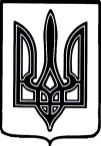 УКРАЇНАБІЛКІВСЬКА СІЛЬСЬКА РАДАВиконавчий  комітет                                                     Р І Ш Е Н Н ЯКеруючись п.п.4 п.б ч.1 ст.38,  ст.52, 59 Закону України «Про місцеве самоврядування в Україні», відповідно до частини другої статті 5, ст.255 Кодексу України «Про адміністративні правопорушення», враховуючи Закон України « Про благоустрій населених пунктів», з метою підвищення відповідальності фізичних та юридичних осіб за правопорушення в сфері благоустрою територій населених пунктів Білківської сільської ради,  виконавчий комітет Білківської сільської  ради                                                ВИРІШИВ:1. Надати повноваження на складання протоколів про адміністративні правопорушення, передбачені ст. 150,152 КУпАП, спеціалісту по благоустрою відділу економічного розвитку та комунального забезпечення, Куруц Петру Васильовичу.         2. Затвердити інструкцію з оформлення матеріалів про адміністративні правопорушення (додаток 1).         3.Затвердити зразки документів згідно додатків ( додаток 2,3).         4. Доручити уповноваженій особі надсилати протоколи про вчинення адміністративного правопорушення відповідно до вимог ст.257 Кодексу України про адміністративні правопорушення органові, уповноваженому розглядати справи про адміністративні правопорушення.       5. Контроль за виконанням рішення покласти на заступника сільського голови Симканич О.О.від  22  червня  2021 року   № 20 село  БілкиПро надання повноважень на  складання протоколів проадміністративні правопорушення за ст. 150,152 КУпАПСільський голова                                                                   Василь ЗЕЙКАН